Con referencia a la nota verbal CHAN.2014.198 de 7 de julio de 2014, adjunta a la presente, recibida de la Misión Permanente de la República Árabe de Egipto ante la Oficina de las Naciones Unidas y otras organizaciones internacionales en Ginebra, tengo el honor de comunicar la decisión del Gobierno de la República Árabe de Egipto de anular la candidatura del Dr. Amr BADAWI al puesto de Vicesecretario General de la Unión Internacional de Telecomunicaciones.	Dr. Hamadoun I. TOURÉ
	Secretario GeneralAnexo: 1ANEXOMisión Permanente de la República Árabe de Egipto
ante la Oficina de las Naciones Unidas
y otras organizaciones internacionales
en GinebraCHAN.2014.198La Misión Permanente de la República Árabe de Egipto ante la Oficina de las Naciones Unidas y otras organizaciones internacionales en Ginebra saluda a la Unión Internacional de Telecomunicaciones (UIT), Oficina del Secretario General y, con referencia a la nota verbal CHAN.2013.114 de 30 de octubre de 2013 respecto de la candidatura del Dr. Amr Badawi  al cargo de Vicesecretario General de la UIT, cuya elección se llevará a cabo en la Conferencia de Plenipotenciarios de 2014, que se celebrará en Busán (República de Corea) del 20 de octubre al 7 de noviembre de 2014.La Misión informa a la Unión Internacional de Telecomunicaciones (UIT), Oficina del Secretario General, que el Gobierno de la República Árabe de Egipto ha decidido anular esa candidatura.La Misión Permanente de la República Árabe de Egipto ante la Oficina de las Naciones Unidas y otras organizaciones internacionales en Ginebra aprovecha esta oportunidad para reiterar a la Unión Internacional de Telecomunicaciones (UIT), Oficina del Secretario General, el testimonio de su más alta consideración.Ginebra, 7 de julio de 2014Unión Internacional de Telecomunicaciones 
Oficina del Secretario General
Fax: 022 730 51 37Conferencia de Plenipotenciarios (PP-14)
Busán, 20 de octubre - 7 de noviembre de 2014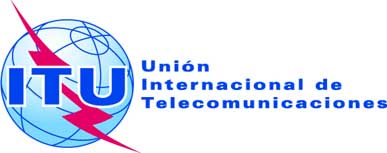 SESIÓN PLENARIADocumento 9(Rev.1)-S7 de julio de 2014Original: inglésNota del Secretario GeneralNota del Secretario Generalanulación de la CANDIDATURA AL PUESTO DE VICESECRETARIO GENERALanulación de la CANDIDATURA AL PUESTO DE VICESECRETARIO GENERAL